Российская ФедерацияИркутская областьМуниципальноЕ образованиЕ«Боханский район»АДМИНИСТРАЦИЯПОСТАНОВЛЕНИЕ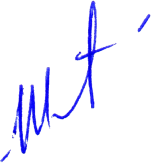 МэрМО «Боханский район» Э.И. КоняевПеречень приемных эвакуационных пунктов на территории МО «Боханский район»Перечень сборных эвакуационных пунктов на территории МО «Боханский район»Перечень промежуточных пунктов эвакуации на территории МО «Боханский район»02.06.2021г.№469ОБ УТВЕРЖДЕНИИ ПЕРЕЧНЯ ПРИЕМНЫХ, СБОРНЫХ ЭВАКУАЦИОННЫХ ПУНКТОВ И ПРОМЕЖУТОЧНЫХ ПУНКТОВ ЭВАКУАЦИИ НА ТЕРРИТОРИИ МО «БОХАНСКИЙ РАЙОН»В целях организации эвакоприемных и эвакуационных мероприятий при возникновении чрезвычайных ситуаций природного и техногенного характера, а так же в условиях военного времени, в соответствии с Федеральными законами от 12.02.1998 № 28-ФЗ «О гражданской обороне», от 21.12.1994  №68-ФЗ «О защите населения и территорий от чрезвычайных ситуаций природного и техногенного характера», распоряжением Правительства Иркутской области от 27.11.2009 № 331/139-рп «Об обеспечении проведения эвакуационных мероприятий в чрезвычайных ситуациях на территории Иркутской области», распоряжением Правительства Иркутской области от 17.05.2016 №225-рп «Об организации эвакуации населения, материальных и культурных ценностей в безопасные районы в Иркутской области», руководствуясь ч.1 ст.20 Устава МО «Боханский район»:ПОСТАНОВЛЯЕТ:1.Утвердить перечень приемных эвакуационных пунктов на территории МО «Боханский район» (Приложение 1).2.Утвердить перечень сборных эвакуационных пунктов на территории МО «Боханский район» (приложение 2)3.Утвердить перечень промежуточных пунктов эвакуации на территории МО «Боханский район» (Приложение 3).4.Рекомендовать главам сельских поселений на территории, которых располагаются приемные, сборные эвакуационные пункты и промежуточные пункты эвакуации:- организовать работу приемных, сборных эвакуационных пунктов и промежуточных пунктов эвакуации в соответствии методическими рекомендациями;- утвердить списки личного состава приемных, сборных эвакуационных пунктов, промежуточных пунктов эвакуации и направить в отдел по делам ГОЧС МО «Боханский район» до 01.07.2021 года.5.Отделу по делам ГОЧС МО «Боханский район» оказать методическую помощь по организации работы приемных эвакуационных пунктов, сборных эвакуационных пунктов и промежуточного пункта эвакуации.6.Постановление вступает в силу со дня подписания, подлежит официальному опубликованию в районной газете «Сельская правда» и размещению на официальном сайте администрации муниципального образования «Боханский район» в сети Интернет.7. Контроль за выполнением настоящего постановления оставляю за собой.Приложение 1к постановлениюадминистрации МО «Боханский район»Приложение 1к постановлениюадминистрации МО «Боханский район»Приложение 1к постановлениюадминистрации МО «Боханский район»Приложение 1к постановлениюадминистрации МО «Боханский район»Приложение 1к постановлениюадминистрации МО «Боханский район»от02.06.2021г.№469№ п/пПриемный эвакуационный пунктОбъектАдрес расположения1.ПЭП №1Администрация МО «Александровское»669340, Иркутская обл., Боханский район, с. Александровское, ул. Дзержинского, 352.ПЭП №2МБУК СКЦ МО «Бохан» СДК «Северный»669311, Иркутская область, Боханский район, п. Бохан ул. Карла Маркса,33.ПЭП №3Администрация МО «Буреть»669342, Иркутская обл., Боханский район, с. Буреть, ул. Чапаева, 214.ПЭП №4Администрация МО «Казачье»669323, Иркутская область, Боханский район, с. Казачье, ул. Мира 105.ПЭП №5МБОУ «Каменской СОШ»669322, Иркутская обл., Боханский район, с. Каменка, ул. Школьная, 16.ПЭП №6МБУК СКЦ «Идиночка»669321, Иркутская обл., Боханский район, с. Новая Ида, ул. Центральная, 467.ПЭП №8МБОУ «Олонская СОШ»669341, Иркутская обл., Боханский район, с. Олонки, ул. Гагарина,88.ПЭП №9Администрация МО «Середкино»669344, Иркутская обл., Боханский район, с. Середкино, ул. Ленина, 19.ПЭП №10Администрация МО «Тараса»669343, Иркутская обл., Боханский район, с. Тараса, ул. Ленина, д. 1010.ПЭП №11Администрация МО «Тихоновка»669316, Иркутская обл., Боханский район, с. Тихоновка, ул. Ленина, д.13,11.ПЭП №13Администрация МО «Укыр»669335, Иркутская обл., Боханский район, с. Укыр, Школьная, д.2412.ПЭП №14Администрация МО «Хохорск» 669334, Иркутская обл., Боханский район, с. Хохорск, ул. Ленина д.4413.ПЭП №15Администрация МО «Шаралдай»669317, Иркутская область, Боханский район, с. Дундай, ул. Центральная, 32Приложение 2к постановлениюадминистрации МО «Боханский район»Приложение 2к постановлениюадминистрации МО «Боханский район»Приложение 2к постановлениюадминистрации МО «Боханский район»Приложение 2к постановлениюадминистрации МО «Боханский район»Приложение 2к постановлениюадминистрации МО «Боханский район»от02.06.2021г.№469№ п/пСборный эвакуационный пунктОбъектАдрес расположения1.СЭП №1Красно-Буретский СДКд. Красная Буреть, ул. Мира, 182.СЭП №2Перекресток Усолье-Жилкино-Александровское-Паром;на 1-м км автодороги Усолье-Жилкино-Александровское;МБОУ «Александровская СОШ»с. Александровское, ул. Школьная,6Приложение 3к постановлениюадминистрации МО «Боханский район»Приложение 3к постановлениюадминистрации МО «Боханский район»Приложение 3к постановлениюадминистрации МО «Боханский район»Приложение 3к постановлениюадминистрации МО «Боханский район»Приложение 3к постановлениюадминистрации МО «Боханский район»от02.06.2021г.№469№ п/пПромежуточный пункт эвакуацииОбъектАдрес расположения1.ППЭ №1МБУК «Александровский СКЦ» с. Александровское, ул. Красная Горка, 4